KEHV de Ruischvoorn			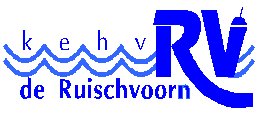 Centaurusweg 1405015 TA  TilburgTelefoon: 013-5440522info@ruischvoorn-tilburg.nlMachtiging KEHV de RuischvoornBeste sportvisser,De banken maken het tegenwoordig steeds moeilijker om te betalen via een acceptgiro. Vanwege de hoge kosten heeft de vereniging besloten om de automatische incasso als extra betalingsmogelijkheid aan te bieden. Als u hieraan wil meewerken en gebruik wilt maken van het gemak van betaling via automatische incasso, hebben wij de volgende gegevens van u nodig.Gaarne in blokletters invullenHierbij verleen ik KEHV de Ruischvoorn toestemming om jaarlijks, rondom eind oktober,  de contributie voor het daaropvolgende jaar van mijn bank- of girorekening af te schrijven. De afschrijving vindt eenmaal per jaar plaats. De machtiging blijft tot wederopzegging geldig, u kunt de machtiging tot 1 oktober van elk jaar schriftelijk intrekken. Tevens is er een wettelijke storneringsperiode van 56 dagen. Plaats:								Handtekening rekeninghouder:Datum:								Handtekening ouder/verzorger:Voor leden jonger dan 18 jaar, dient tevens één van de ouders te tekenen. Deze automatische incassomachtiging kunt u na volledig ingevuld ter hebben opsturen naar KEHV de Ruischvoorn, Centaurusweg 140, 5015 TA  Tilburg. U kunt het formulier ook persoonlijk afgeven of op onze clubavond, donderdagavond tussen 19.00 en 20.30 uur. Of het bij ons in de brievenbus deponeren.U kunt het formulier inscannen en e-mailen naar info@ruischvoorn-tilburg.nl Met vriendelijke groet, Bestuur KEHV de RuischvoornVoorletters, tussenvoegsel en achternaamStraatnaam en huisnummerPostcode en woonplaatsGeboortedatumIBAN rekeningnummerNaam rekeninghouderE-mailadresRuischvoorn vispasnummer